VLADA REPUBLIKE HRVATSKE                                                                          Savjet za razvoj civilnoga društvaBILJEŠKA SA SASTANKA TEMATSKE RADNE SKUPINE SAVJETA ZA RAZVOJ CIVILNOGA DRUŠTVA ZA FINANCIJE, NORMATIVNI I INSTITUCIONALNI OKVIRUred za udruge Vlade Republike Hrvatske, utorak 2. listopada 2018.Prisutni članovi i članice Savjeta: Željka Leljak Gracin (zaštita okoliša i održivi razvoj), Vesna Lendić Kasalo (Ured za udruge), Tomislav Domes (kultura), Ines Loknar Mijatović (Ured za ljudska prava i prava nacionalnih manjina), Gordana Radonić (Ministarstvo za demografiju, obitelj, mlade i socijalnu politiku), Hajdica Filipčić (Ministarstvo financija), Sanja Keretić (zaštita potrošača), Marija Šutina (udruge poslodavaca), Gorana Marić (Ministarstvo hrvatskih branitelja), Hajdica Filipčić (Ministarstvo financija), Igor Tkalec (djelovanje udruga proizašlih iz Domovinskog rata) Prisutni iz Ureda za udruge: Stela Fišer Marković, Nemanja Relić.Sastanak radne skupine Savjeta za financije, normativni i institucionalni okvir sazvan je kako bi se definirale daljnje aktivnosti radne skupine.Budući da je radna skupina u 2018.  najviše raspravljala o postupku izrade Uredbe o kriterijima za utvrđivanje korisnika i načinu raspodjele dijela prihoda od igara na sreću na početku sastanka Vesna Lendić Kasalo izvjestila je prisutne o dosadašnjem postupku izrade Uredbe za 2018.:Nakon što je u lipnju održan sastanak sa predstavnicima tijela državne uprave koji se redovito održava vezano za planiranje plana natječaja za sljedeću godinu, s ciljem da se predstavnicima tijela državne uprave daju preporuke za izradu sektorskih analiza, kako bi se pri izradi sektorskih analiza konzultirale organizacije civilnoga društva, sukladno zaključku Savjeta te radne skupine za financije, normativni i institucionalni okvir. Ured za udruge je tijekom rujna započeo prikupljati sektorske analize od nadležnih tijela no još uvijek nije zaprimio sve analize. Nakon prikupljanja svih analiza moći će se napraviti pregled svih potreba te će se isti uputiti prema Ministarstvu financija.Članovi radne skupine istaknuli su da su određena tijela provodila savjetovanja za sektorske analize, bilo putem e-savjetovanja, bilo putem anketa i drugih oblika savjetovanja što je pozitivan iskorak u odnosu na dosadašnji način izrade sektorskih analiza.Daljnja rasprava fokusirala se na pitanja provedbe natječaja za dodjelu sredstava organizacijama civilnoga društva te uočene poteškoće vezane za dodjelu javnih sredstava organizacijama civilnoga društva.Gordan Radonić smatra da je problem vezan za kvalitetnu izradu sektorskih analiza i uspješno povlačenje sredstava taj što se udruge javljaju na sve natječaje, te ne postoji specijalizacija , pri čemu se čak mijenjaju i područja djelovanja u statutima udruga kako bi se moglo aplicirati na što više natječaja. To rezultira i povratima sredstava, za Ministarstvo demografije, obitelji, mladih i socijalne politike to su iznosi od 2 – 3 milijuna kuna godišnje.Igor Tkalec istaknuo je pitanje povjerenstava za ocjenjivanje projekata te pitanje javne dostupnosti pravilnika za pripremu i provedbu natječaja financiranih iz EU fondova. Također smatra da kada već postoje javni registri vezani uz djelovanja udruga da davatelji sredstava ne bi trebali podatke iz registara tražiti od udruga koje se prijavljuju na natječaje.  Gorana Marić  smatra da Uredba ima nedostataka što otežava provedbu natječaja. Procjenitelje bi trebalo platiti što je pitanje koje je pokrenuto prije 10 godina no još uvijek nije riješeno.Ines Loknar Mijatović smatra da je za uspješnu dodjelu javnih sredstava potrebna j bolja koordinacija unutar tijela.Željka Leljak Gracin istakla je da je upravo Savjet mjesto gdje bi ova pitanja trebalo raspraviti. Sanja Keretić istaknula je poteškoće u povlačenju sredstava na lokalnoj i regionalnoj razini, posebice u pogledu malih iznosa koji su dostupni organizacijama civilnoga društva. Zaključci:Radna skupina za financije, normativni i financijski okvir sastavit će popis uočenih poteškoća vezanih za dodjelu javnih sredstava organizacijama civilnoga društva te popis preporuka davateljima kako bi se ovaj proces poboljšao.Ured za udruge će uz bilješku  dostaviti svim članovima popis uočenih poteškoća pri dodjeli sredstava organizacijama civilnoga društva te popis preporuka davateljima koji su navedeni u raspravi na sastanku održanom 2. listopada uz rok do 5. studenog za nadopunu popisa, nakon čega će se održati novi sastanak radne skupine gdje će se popis strukturirati te definirati daljnje postupanje.Bilješku sastavio: Nemanja Relić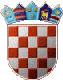 